Have you ever wondered what that building is at the corner of 26th & Ridge???At Sanctuary of Hope, find the calm in the storm.ENJOY, EXPLORE, AND ENCOUNTER HOPE Come experience your neighborhood prayer & retreat center: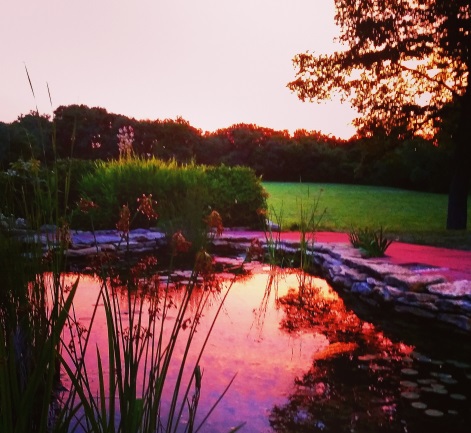 FREE ADMISSION!ENJOY: LIVE Music, FREE Food, Photo Contest (judging @ 1:30 PM) & Display, Balloon Sculptures (12:30-1:30 PM), Art for All Ages,               Piñata (@ 1:30 PM), and Games     EXPLORE: Tour our Gardens, Nature Trails, Labyrinth and Retreat Facilities ENCOUNTER: Meet our Staff, Associates, Volunteers, Partners, & Neighbors              Partners in HOPE:  Avenue of Life and Youth Volunteer Corps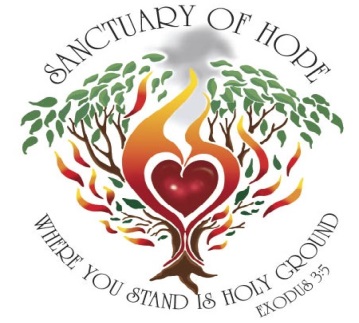 